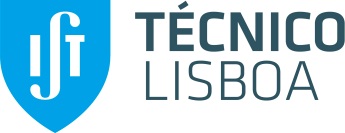 DADOS PESSOAIS / PERSONAL DATACAMPUS  CIÊNCIA ID NUMBERTÉCNICO ID / EMPLOYEE  NUMBERist ORCID NUMBERDEPARTAMENTO / SERVIÇONOME / NAMEFILIAÇÃO / PARENTS (pai / father)(mãe / mother)RESIDÊNCIA – MORADA / HOME ADDRESSRESIDÊNCIA – MORADA / HOME ADDRESSNATURALIDADE / BIRTHPLACENATURALIDADE / BIRTHPLACEMorada / AddressNacionalidade/NationalityCódigo Postal / Zip code-Data nasc. / Date of birth País/CountryDistritoDistrito/State                                   Concelho/CityConcelho/CityFreguesia /TownFreguesia/TownLocalidade Localidade2ª MORADA / 2nd ADDRESS2ª MORADA / 2nd ADDRESSMorada/AddressCódigo Postal / Zip Code-Distrito / StateConcelho / CityFreguesia /TownLocalidade Local para envio de correio interno / site for sending internal mailTELEFONES / TELEPHONETELEFONES / TELEPHONETELEFONES / TELEPHONETELEFONES / TELEPHONECARACTERÍSTICAS PARTICULARESCARACTERÍSTICAS PARTICULARESTelef. 1Ext.Estado civil / Marital statusTelef. 2Tlm /CellularSexo / GenderFaxTelemóvel 2 G. Sanguíneo/Blood group ABORHE-mail   E-mail 2Pág. Internet / web pageFORMAÇÃO ACADÉMICA/PROFISSIONAL / EDUCATIONAL DEGREEFORMAÇÃO ACADÉMICA/PROFISSIONAL / EDUCATIONAL DEGREEHabilitação Académica/Highest degreeData conclusão / Date acquired Habilitação profissional / Professional degreeDOCUMENTO DE IDENTIFICAÇÃO / IDENTIFICATION DOCUMENTDOCUMENTO DE IDENTIFICAÇÃO / IDENTIFICATION DOCUMENTDOCUMENTO DE IDENTIFICAÇÃO / IDENTIFICATION DOCUMENTDOCUMENTO DE IDENTIFICAÇÃO / IDENTIFICATION DOCUMENTDOCUMENTO DE IDENTIFICAÇÃO / IDENTIFICATION DOCUMENTDOCUMENTO DE IDENTIFICAÇÃO / IDENTIFICATION DOCUMENTDOCUMENTO DE IDENTIFICAÇÃO / IDENTIFICATION DOCUMENTDOCUMENTO DE IDENTIFICAÇÃO / IDENTIFICATION DOCUMENTDocumento / DocumentNúmero / NumberDígitos de contolo (CC)Data / DateValidade / Expiry dateC. Condução  / Drivers licenceData/dateValidade /DateAcquiredNº Fiscal / Tax No.B. FiscalNome B. FiscalOutro doc. / Other documentNº Validade / Expiry dateData /DateAssinatura /Signature